WASHINGTON CHILDREN’S CHOICE PICTURE BOOK AWARD2017 ACTIVITY PACKET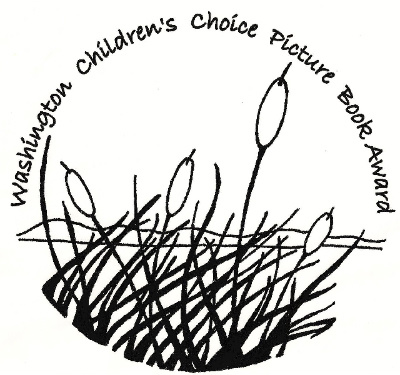 The Bear ReportBy: Thyra HeaderIllustrated: Thyra Header Synopsis:  Sophie is uninterested in writing a research report on polar bears until a polar bear named Olafur swoops her away to the Arctic, where she learns all about the playful bear's habits and habitat, from glacier mice to Northern Lights.Suggested Reading Date: AnytimeActivity Descriptions: Create an anchor chart using a polar bear diagram. Arctic animal research project.Have student trace their hand on white paper and create a bear form to cutout and paste on an Arctic scene they create on black paper with white chalk.Related Websites: All Websites are on the WCCPBA Wiki Preview of the book - https://books.google.com/booksAuthor’s website - http://www.thyraheder.comAnchor Chart - https://www.pinterest.com/pin/211317407491888781/Research Handout Freebie - https://www.pinterest.com/pin/258605203575528886/Blog -  http://www.swimmingintosecond.com/2012/01/cause-and-effect-polar-bears-and.html?showComment=1327191476020#c7958803850397232342Text to Text Connections:  Polar Bears  by Mark NewmanWhere do Polar Bears Live?  by Sarah L. ThomsonLittle Polar Bear  by Hans de BeerCreated By:  LaiLee Daling Elizabeth, Queen of the SeasBy: Lynne CoxIllustrated: Brian FlocaSynopsis:  Elizabeth, an elephant seal, chooses to live along the banks of the Avon River in Christchurch, New Zealand.  But when she wanders onto the road to sun herself and almost gets hit by cars, she is towed out to sea to other seal colonies.  Yet Elizabeth always finds her way back to Christchurch, and to her friend, Michael. (Based on a true story)Suggested Reading Date:  anytime of the yearActivity Descriptions: Geography: Using a world map, show students where New Zealand and Christchurch are located.Draw a life-size (or large poster-size) outline of an elephant seal to display for the students.  Add facts about elephant seals included from the book to the life-size poster.  (Students could work in pairs and write the facts on post-it notes)For further research, have students write questions they have about elephant seals. These can also be placed on the seal poster. Provide a list of resources (both text and online) for students to find the answers to these questions.Related Websites: All Websites are on the WCCPBA Wiki Information about elephant seals http://animals.nationalgeographic.com/animals/mammals/elephant-seal/  (includes a sound bite)World Book Online Student edition: another sound file for elephant sealsNew Zealand newspaper article about the book: http://www.stuff.co.nz/national/65069649/Elizabeth-the-elephant-seal-stars-in-book (includes a 5-picture slide show)Author’s web site:  www.lynnecox.comVimeo video of Lynne Cox’s various record-breaking long-distance swims: http://www.lynnecox.com/about/Text to Text Connections:  Southern Elephant Seal: the biggest seal in the world  by Meish GoldishThe Elephant Seal  by William R. SanfordElephant Seals  by Megan PetersonI Am a Seal: The Life of an Elephant Seal  by Darlene R. StilleCreated By:  Barb Hagerty Finding Winnie: The Trued Story of the World’s Most Famous BearBy: Lindsay MattickIllustrated: Sophie BlackallSynopsis:  A fictionalized account of Captain Harry Coleburn's relationship with a bear cub in 1914, which he rescued while on his way to care for soldiers' horses during World War I and became the inspiration for A.A. Milne's Winnie-the-Pooh. Suggested Reading Date:  Jan. 18th is National Winnie the Pooh Day or Feb 10 through V-Day to Feb 17 Random acts of Kindness Day. Activity Descriptions: Using the family tree example at the back of the book have students make their family tree back to grandparents (templates abound on the internet as well, here’s an example http://www.familytreetemplates.net/preview/Blank_Family_Tree   Talk about family relationships and names for grandparents (Grammy, Nana, Poppop etc.).  Students could survey the class and then graph it on http://nces.ed.gov/nceskids/createAgraph/ Focus on the theme of the “impact of one small, loving gesture can make” have students do random acts of kindness, or pay it forward type activities.  Record the event with writing acts on hearts and taping to a branch, a window, a bulletin board. With older kids do a lesson on PRIMARY SOURCES like the ones found in the album at the end of the book that help historians prove that events happened and how people lived.  Share your weekend using primary sources with ticket stubs, time/dated receipts from shopping, photos, and journal entries etc. that prove what you did and could show future historians what life was like in 2016.This is a Caldecott winner (2016) review the award pull other winners from your collection.5.  Most importantly bring out your Pooh books, A.A. Milne books, and share the online links to the New York Public Library that houses the real stuffed animals, along with the publisher’s introduction to the book video, see below.  Related Websites: All Websites are on the WCCPBA Wiki http://www.just-pooh.com/history.html  History of Winnie the Pooh http://www.nypl.org/about/locations/schwarzman/childrens-center-42nd-street/pooh   NY Public Library page  (original Pooh and friends stuffies live herehttp://www.nypl.org/events/exhibition/2009/05/31/winnie-pooh-and-friends-original-toys More from the NYPL  includes and video and audio of Jim Dale reading from Return to Hundred Acre Wood.http://www.nationaldaycalendar.com/national-random-acts-of-kindness-day-february-17/http://www.ala.org/alsc/awardsgrants/bookmedia/caldecottmedal/caldecottmedal   Homepage for the award.Text to Text Connections:  Share real Animal Biographies/fictional biographies from WCCPBA:  Nubs by Brian Dennis, Togo by Robert Blake, Ham the Astrochimp by Richard Hilliard, Two Bobbies by Kirby Larsen, Little Dog Lost by Monica Carnesi, Wonder Horse by Emily McCully, Ivan: The Remarkable True Story of the Shopping Mall Gorilla by Katherine Applegate.Created By:  Kim GuyetteGrandma in Blue with Red HatBy: Scott MenchinIllustrated: Harry BlissSynopsis:  When a young boy learns about what makes art special, he discovers his grandmother is the perfect inspiration to create his own masterpieces. (Adapted from book jacket)Suggested Reading Date: September is Grandparent’s Month, Sunday, Sept, 11 is National Grandparent’s Day.  Could also be used anytime in conjunction with a school/district Arts Fair.Activity Descriptions:Take student pictures (faces)- cut them apart in squares/other shapes and re-glue in Pablo Picasso Style.Create your own art Gallery.  Create art pieces that are beautiful, different, funny, tell a story, comes from other cultures, makes you feel good, OR are one of a kind (description from the text).  Display the works and have other classes take a tour of the exhibit.  Students can serve as docents pointing out unique features.Research various artists, create short reports on why the artist is famous.Take a virtual (or real) tour of a local art museum (listed in related websites).  Note the various types of art and different mediums used.Related Websites: All Websites are on the WCCPBA Wiki Seattle Art Museum: http://www.seattleartmuseum.org/Frye Art Museum (Seattle): http://fryemuseum.org/Tacoma Art Museum: http://www.tacomaartmuseum.org/Portland (OR) Art Museum: http://portlandartmuseum.org/Northwest Museum of Art and Culture (Spokane): http://www.northwestmuseum.org/Whatcom Museum (Bellingham): https://whatcommuseum.orgNational Gallery of Art – Kids Page http://www.nga.gov/content/ngaweb/education/kids.html(some online activities, might need Flash to work)Text to Text Connections:  If you like this book, you might also want to use:  Bridget’s Beret by Tom LichtenheldCamille and the Sunflowers : a story about Vincent van Gogh by Laurence Anholt.The Art Lesson by Tommie dePaolaCreated By: Dave Sonnen Hippos are HUGE!By: Jonathan London Illustrated: Matthew TruemanSynopsis:  Follow these hefty hulks as they glide underwater, play tug-of-war, swat balls of dung at one another, and nuzzle their young in the mud. Suggested Reading Date: National Hippo Day – February 15, 2017Activity Descriptions: Before you read this book, make a K-W-L chart. After reading, fill in the chart. Use the index to locate facts. Websites provided below contain additional hippo information.Write an acrostic poem.Use this story to launch animal nonfiction report writing. Emphasize the use of two types of fonts that are used during the story.Use a Hippo’s head as the template to make a fact bookRelated Websites: All Websites are on the WCCPBA Wiki Google BooksJonathan London - Author's Website15 Second Story Time You TubeSan Diego Zoo website - http://animals.sandiegozoo.org/animals/hippoHippo facts -   http://www.softschools.com/facts/animals/hippopotamus_facts/19/http://www.animalfactguide.com/animalfacts/hippopotamus/http://www.dkfindout.com/us/animals-and-nature/hippopotamuses/Text to Text Connections:  Just Ducks by Nicola DaviesCreated By:  Mimi Vosper Hoot Owl, Master of DisguiseBy: Sean TaylorIllustrated: Jean JullienSynopsis:  Hoot Owl flies through the night and assumes numerous disguises in order to catch a meal.Suggested Reading Date: HalloweenActivity Descriptions: Take a photo of each student – have them make their own disguise Draw hoot owls in disguiseAs you read aloud, encourage students to repeat the refrainDiscuss how animals use camouflage, also nocturnal animalsTalk about different approaches to solving a problemRelated Websites: All Websites are on the WCCPBA Wiki Google BooksSean Taylor - Author's WebsiteOfficial Book Trailer from Candlewick PressSean Taylor  - reading Hoot Owl on YouTube: https://www.youtube.com/watch?v=L6oBjJ7uSBoActivity Kit from Candlewick Press - http://www.candlewick.com/book_files/0763675784.kit.1.pdfWalker Books Classroom Ideas - http://classroom.walkerbooks.com.au/home/wp-content/uploads/2014/09/Hoot-Owl-Master-of-Disguise-Classroom-Ideas1.pdfText to Text Connections:  Carnivores by Aaron Reynolds Created By:  Mimi Vosper I Don’t Want to be a FrogBy: Dev PettyIllustrated: Mike BoldtSynopsis:  I don’t want to be a frog!  It’s too wet, slimy and don’t get me started on all the bugs frogs eat!  Well, this little frog is in for a big surprise in all the benefits of Frog-dom! Go Frogs!Suggested Reading Date: Frog Jumping Day – May 13thActivity Descriptions: Play leapfrog around the playground!  Which team can go the fastest?Did you know that a group of frogs is called an army?  Find out about other groups.Pick a different animal.  Create a conversation between a young creature and his/her parent complaining about why they wouldn’t want to be that and their parent’s response about why it is great to be who they are.Create a jumping frog using origami!Related Websites: All Websites are on the WCCPBA WikiAnimal group names - www.thealmightyguru.com/Pointless/AnimalGroups.html Random House Activities - www.randomhouse.com/teachers/wp-content/uploads/2015/05/IDontWantFrog_Kit_Brochure_WEB.pdf Jumping Frog origami - web-japan.org/kidsweb/virtual/origami2/exploring01_06.html Trailer - mrschureads.blogspot.com/2015/01/book-trailer-premiere-i-dont-want-to-be.html  Mike Boldt webpage - mikeboldt.caDev Petty webpage – devpetty.com (wasn’t able to get on when I check the site…but everything leads to it…hopefully it was just down when I checked it!)Text to Text Connections:  I Fly : The Buzz about Flies and How Awesome They Are by Briget HeosAll about Frogs by Jim ArnoskyDiary of a Fly by Doreen Cronin Finklehopper Frog by Irene LivingstonFrog in the Bog by Karma WilsonFroggy Eats Out by Jonathan LondonHop Jump by Ellen Stone WalshJump Frog, Jump by Robert KalanKermit’s Garden of Verse by Jack PreluskyLife Cycle of a Frog by Colleen SextonMy Father the Dog by Elizabeth BlumleWide-Mouth Frog, The Pop-up Book by Keith FaulknerCreated By:  Amy CookI, Fly: The Buzz About Flies and How Awesome They AreBy: Bridget HeosIllustrated:  Jennifer PlecasSynopsis:  "Fly is fed up with everyone studying butterflies. After all, flies go through metamorphosis too--and they are so much cooler! They flap their wings 200 times a second, compared to a butterfly's measly five to twelve times. Their babies--maggots--are much cuter than caterpillars. And when they eat solid food, they even throw up on it to turn it into a liquid... provides a new perspective on his species."--Provided by publisher.Suggested Reading Date: Anytime, Insect units, Lifecycle Units Activity Descriptions: Tie to life cycle unit – there are links to a fly lifecycle movie and lifecycle worksheet belowTie to persuasive writing or debate. What does Fly do to try to peruade the class to study flies instead of butterfliesUse Fly drawing instructions on Bridget Heos’ website to have kids create Fly bookmarksResearch flies using other books or on-line resources.  Databases including Pebble Go, World Book for Kids, and Sirs Discover all have articles available.Related Websites: All Websites are on the WCCPBA Wiki Bridget Heos website http://www.authorbridgetheos.com/i-fly.php includes links to fly drawing instructions and coloring sheets Jennifer Plecas website http://www.jenniferplecas.com “Flies for Kids” – video on fly lifecycle https://youtu.be/RJ9VvCS13sA“10 Ready-to-Go Resources for Teaching Lifecycles” http://www.scholastic.com/teachers/2014/04/10-ready-go-resources-teaching-life-cycles Text to Text Connections:  If you like this book, you might also want to use: Diary of a Fly by Doreen Cronin, Fly Guy Series by Ted Arnold, Memoirs of a Hamster by Devin ScillianCreated By:  Paula WittmannIf You Ever Want to Bring an Alligator to School, Don’t!By: Elise ParsleyIllustrated: Elise ParsleySynopsis:  Written in 2nd person, Magnolia informs the reader why it is NOT a good idea to take an alligator to school for show and tell…she speaks from experience! Suggested Reading Date:  Anytime or read this book when a classroom will be having show-and-tell activities.Activity Descriptions:  Have students respond to the writing prompt “If you ever want to bring an ______________ to school, don’t because ____________________________________.”  The top half of the paper could be for the student’s illustration.  Older students could list three reasons why not to bring a certain animal/creature to show and tell. Read a non-fiction expository about alligators along with this fiction book.  With younger students the teacher can fill in a T-chart (compare/contrast) as a whole group activity.  Older students can work in pairs to complete the T-chart after reading both books.If possible, invite an animal expert (i.e. State Fish and Wildlife person) to explain the laws in Washington State about having exotic animals as pets. For summary of laws go to: http://www.bornfreeusa.org/b4a2_exotic_animals_summary.phpRelated Websites: All Websites are on the WCCPBA Wiki Author’s website: http://www.eliseparsley.com/YouTube video from 2015 National Book Festival: https://www.youtube.com/watch?v=cWtPS77UKH0YouTube book trailer: https://www.youtube.com/watch?v=jZ3ZS4G3ajUText to Text Connections:  The King of Show-and-Tell by Klein, Abby.The Show-and-Tell Show-Off by West, Tracey.Clifford the Big Red Dog: Show-and-Tell Surprise by Margulies, Teddy SlaterAlligators = Caimanes  by Twine, Alice.Baby Alligator by Clarke, Ginjer L.Created By:  Barb Hagerty I’m New HereBy: Anne Sibley O’BrienIllustrated: Anne Sibley O’BrienSynopsis:  Meet three young immigrant students as they try to adjust and acclimate to a whole new world of language and customs in an elementary school setting. Suggested Reading Date:  Beginning of the school year or anytime.Activity Descriptions: Use World Book Online Kids edition to do a compare/contrast between the countries of Guatemala, Korea and Somalia.If you have access to Culture Grams, look up information on the three countries represented in this book: Somalia, Korea and Guatemala.  The slideshows are very informative.Have students color the flags of each country represented in the book and/or locate the countries on a world map.Teach students how to greet one another in a variety of languages.  If you have immigrant students at your school be sure to include their native language greetings.  You may even want to videotape these students as they show how to greet others in their native language. (Be mindful of some cultures’ resistance to being photographed/videotaped)Hang a world map in a prominent place in your library/school.  Use student photos and yarn/string to show their countries of origin.Have students brainstorm ideas on how to make newcomers feel welcome at their school.  Students will then act out/role play these situations.Related Websites: All Websites are on the WCCPBA Wiki Author interview about the book.  https://www.youtube.com/watch?v=u5C8upd7qgo“I’m New Here” Welcoming Immigrant Students video: https://www.youtube.com/watch?v=sziomv9rp5kwww.imyourneighborbooks.org Website featuring children’s and teens books from around the worldText to Text Connections:  My Name is Yoon by Helen RecorvitsJoseph’s Big Ride by Terry FarishI Hate English! by Ellen LevineDear Whiskers by Ann Whitehead NagdaMy Diary from Here to There by Amada Irma PérezMy Name is Sangoel by Karen Lynn Williams and Khadra MohammedThe American Wei by Marion Hess PomerancComo en Mi Tierra/Just Like Home by Elizabeth I. MillerA Very Important Day by Maggie Rugg HeroldFrom North to South by René Colato LaínezCreated By:  Barb Hagerty I’m Trying to LOVE SpidersBy: Bethany BartonIllustrated: Bethany BartonSynopsis:  “This fresh and very funny non-fiction picture book shares lots of fascinating facts about spiders in an entirely captivating way.  If it doesn’t cure your spider phobia, it’ll at least make you appreciate how amazing they are…and laugh a lot as you learn about them.” Suggested Reading Date: National Save a Spider Day – March 14 or Oct for nontraditional Halloween bookActivity DescriptionsMake blown ink splats like the squished spiders in the book and then look up information (ie.PebbleGO) on the species listed on the endpapers and write about spider facts (use the attached template).  Get your Art teacher to do the art/ink part and you could just do the research when they are dried.  Read both ITTLove Spiders and I, Fly by Bridget Heos (and even throw in I Don’t Like Snakes by Nicola Davis and do a Venn diagram or have kids write a number down on a piece of paper how they feel about the topic before they hear the book then again after…did it change? Pull all your creepy crawly books out for them to check out.Related Websites: All Websites are on the WCCPBA Wiki https://www.youtube.com/watch?v=WMGPdhlwkNE  A You Tube read aloud of the book by Wiggle Wormhttp://www.bethanybarton.com/  Author’s websiteText to Text Connections: I, Fly by Bridget Heos (WCCPBA 2017)I Don’t Like Snakes by Nicola Davis  Aaaarrgghh! Spider by Lydia MonksAn Interview with Harry the Tarantula by Leigh Ann TysonCreated By:  Kim GuyetteJob WantedBy: Teresa BatemanIllustrated: Chris ShebanSynopsis:  Dog wanted a job, but the farmer didn’t think he needed a dog. (Everybody needs a dog!)  Dog was disappointed but not discouraged.  Over the next three days dog auditioned as a cow, a horse, even a chicken!  Did he get the job?  Suggested Reading Date: end of the year, if you do a farm unit, December 2nd - National       Mutt Day, February 20th – Love Your Pet DayActivity Descriptions: Compare with Ragweed’s Farm Dog Handbook by Anne Vittur KennedyList all the animals that are on a farm – of course dogs! Roosters, pigs, hens, cows, sheep, horses, goats, ducks, donkeys, cats, people…what are some of the things that each needs to do to make sure the farm works properly.  What would happen if they tried to do each other’s jobs?  Illustrate your thoughts!  Cows sitting on nests, donkeys waking up the farmer, or ducks pulling plows!Create a Job Wanted poster – use Kids can Draw Farm Animals by Walter Foster, Farm Animals by Philippe Legendre or 1-2-3 Draw Pets and Farm Animals by Freddie LevinHave you ever been disappointed but not discouraged?  This is call perseverance.  What made you keep going?  Write a story using the repeated refrain “disappointed but not discouraged.”Related Websites: All Websites are on the WCCPBA WikiHow to draw farm animals - www.youtube.com/watch?v=6nCB_lIYzkE Teresa Bateman biography - biography.jrank.org/pages/2110/Bateman-Teresa-1957 Chris Sheban website - www.chrissheban.comConversation with Chris Sheban - craftingfunforkids.typepad.com/hatchings/2010/11/illustrator-chris-sheban.html Text to Text Connections:  Ragweed’s Farm Dog Handbook : (Learn from the Best!) by Anne Vittur KennedyBig Red Barn by Margaret Wise BrownCan Hens Give Milk? by Joan Betty Stuchner Cock-a-doodle-doo! : a Barnyard Hullabaloo by Giles AndreaeCow Loves Cookies by Karma WilsonDon’t Slam the Door by Dori ChaconasFarm Animals – DK readersOld McDonald has a Farm illustrated by Pam AdamsOnce Upon McDonald’s Farm by Stephen GammellOut and About at the Dairy Farm by Andy MurphyThe Day the Dog said, “Cock-a-doodle-doo?!” by David McPhail Created By:  Amy CookMother BruceBy: Ryan T. HigginsIllustrated: Ryan T. HigginsSynopsis:  Bruce is a grumpy bear. He does not like sunshine, or cute animals, or much of anything else…except cooked eggs. But when some eggs he was planning to boil hatch and the goslings believe he is their mother, he must try to make the best of the situation.  Suggested Reading Date: Read in January in the same month as Finding Winnie (January 18th is National Winnie the Pooh Day)Activity Descriptions: Discussion of animal imprintingAsk students if they have a favorite item that they just truly enjoy; favorite shoes, shirt, dish, food item, etc.  Introduce students to Bruce who is very set in his ways and love eggs so much that he eats only egg dishes.Discussions for after the story:  Sequence the different ways Bruce tried getting rid of goslings. Compromise – How could Bruce and the goslings compromise living with each other? Gosling bookmark blackline providedRelated Websites: All Websites are on the WCCPBA Wiki Youtube Video Titles of Animal ImprintingCat cuddles kittens and adopted ducklings https://www.youtube.com/watch?v=570khFoaE4sAnnoyed Dog Followed Everywhere by Baby Ducks   https://www.youtube.com/watch?v=MP6SlDSfcLEDog babysits deer  https://www.youtube.com/watch?v=Wr6v3MDj5WwText to Text Connections:  If you like this book, you might also want to use:  The Bear by Gehrmann, KatjaOllie by Dunrea, OliverLittle Goose by Mraz DavidCreated By:  Charisse TsukamotoMummy CatBy: Marcus EwertIllustrated: Lisa BrownSynopsis:  "Mummy Cat prowls his pyramid home, longing for his beloved owner. As he roams the tomb, lavish murals above his head display scenes of the cat with his young Egyptian queen. Hidden hieroglyphs deepen the tale and are explained in an author's note"--Provided by publisher.Suggested Reading Date: Halloween, National Puzzle Day - January 29th Activity Descriptions: Read the story through and then re-read looking for the hieroglyphs shown in the back.  If students take time to find and read them and the pictures a deeper tale of murder, mystery and intrigue can be found.Research ancient Egypt, Hatshepsut, or mummiesHieroglyphs and how they work (see link to lesson below)Art projects- Mummy cats out of cardboard tubes (see link below), Decorate books marks with hieroglyphs Talk about the collaborative process of the author and illustrator (video trailer below)Related Websites: All Websites are on the WCCPBA Wiki Mummy Cat Book trailer- introduces both the author and illustrator https://vimeo.com/123739870 or https://www.youtube.com/watch?v=KOsvRyZYjlE&feature=youtu.be   Photo of a real cat mummy from the Metropolitan Museum of Art http://www.metmuseum.org/art/collection/search/552443  Edsitement Lesson on Hieroglyphs http://edsitement.neh.gov/lesson-plan/egyptian-symbols-and-figures-hieroglyphs#sect-thelesson TeacherVision Lesson on Hieroglyphs (includes worksheets) https://www.teachervision.com/ancient-egypt/lesson-plan/2525.html  Mummy Cat cardboard tube art project - http://useyourcolouredpencils.blogspot.com/2012/03/egyptian-cat-mummies.html Lisa Brown’s Website http://www.americanchickens.comText to Text Connections: Cat Mummies by Kelly TrumbleHow the Sphinx Got to the Museum by Jessie HartlandSkippyjon Jones in Mummy Trouble by Judy SchachnerHatshepsut of Egypt by  Shirin Yim BridgesThe Mummy-makers of Egypt by Tamara BowerCreated By:  Paula Wittmann Nerdy BirdyBy: Aaron ReynoldsIllustrated: Matt DaviesSynopsis:  Nerdy Birdy realizes he isn't cool. His wings are too small, his glasses too big and he is even allergic to bird feed. When the cool birds shun him, he thinks about his strengths; reading, playing video games, and reading books about them. He still feels lonely until he meets lots of friendly nerdy birdies who share his interests and even look a lot like him.Suggested Reading Date:   October is National Bullying Prevention MonthActivity Descriptions: Have a discussion with students about inclusion and acceptance.  Introduce story by asking students if there was ever a time they felt like they didn’t belong or felt different from classmates? After story have a discussion about why Nerdy Birdy felt being a “cool bird” meant?  On a “T” chart list characteristics of Nerdy Birdy that made him uncool and on the opposite side a list his strengths.  (It's not just about being accepted by a group, but being true to yourself and including people that are different. Important to being true to yourself and standing up for others.  Also important to understand that being cool is not being surrounded by people who you think are cool.  Being KIND is cool.)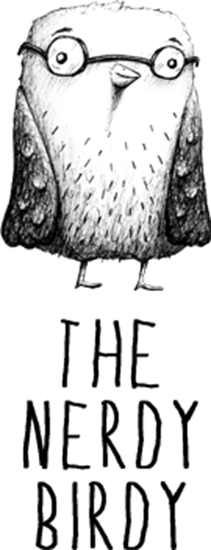 3) Nerdy Birdy Bookmarks provided.4) Art Activity…. Kids love feathers.  Kids could do something as simple as drawing a bird and gluing on a few feathers.Sample Feather Activities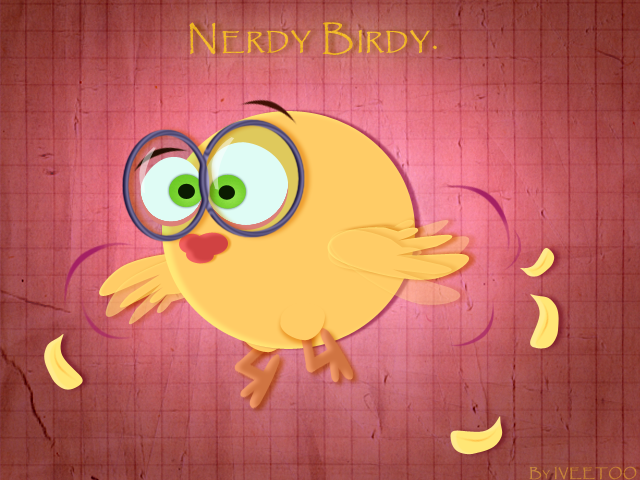 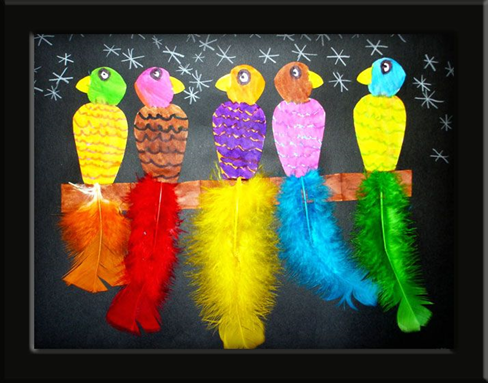 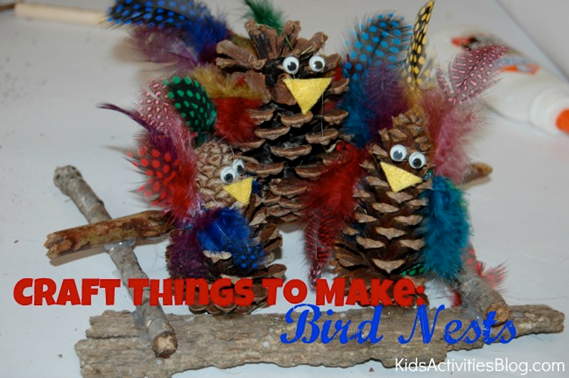 Text to Text Connections:  Brave Charlotte by Anu Stohner and Henrike Wilson, Chicken Sunday and Mr. Lincoln’s Way by Patricia Polacco, It’s Okay to be Different by Todd Parr, People by Peter Spier, Sneetches by Dr. Seuss, Stand Tall, Molly Lou Mellon by Patty Lovell, Stellaluna by Janelle Cannon, Swimmy by Leo Lionni.Related Websites: http://www.pozible.com/project/12184  Short video of author and illustrator talking about their book.Created By:  Charisse Tsukamoto A Perfectly Messed –Up StoryBy: Patrick McDonnellIllustrated: Patrick McDonnellSynopsis:  Louie becomes angry when the story in which he appears is ruined by messes from jelly, peanut butter, and other things that do not belong in books.Suggested Reading Date:  Beginning of the year for teaching book care, after winter break to do a reminder about book care if you already have the beginning of the year covered.Activity Descriptions: Bring out all your old saved, damaged books from the previous years, pass out to kids or put on their tables.  Have students guess what might have happened to the book and solutions to avoiding the problem for yourself.  Talk about book care while reading your book, while at home, while traveling to class, home and school with a book.What would your favorite book character say if you mess up their book?  Draw a picture and use a talk bubble to make a mini poster for library display (I also like the idea of putting a little something from the library in a plastic sleeve behind the doors in the bathroom stalls).  You can also have a class from one day try and guess who said what before you show the picture of who said it (recognizing point of view )  Example Pete the cat might say. “When rocking my school shoes I don’t step on books”Related Websites: All Websites are on the WCCPBA Wiki Author’s Website: http://www.mutts.com/about-patrick#   Activity guide from Little Brown lots of curriculum connections http://media.hdp.hbgusa.com/titles/assets/reading_group_guide/9780316222587/EG_9780316222587.pdf   Text to Text Connections:  
Mr. Wiggles Book by Paula Craig 
Maybe a Bear Ate it! by Robie Harris, 
Wild About Books by Judy SierraCreated By: Kim GuyetteRagweed’s Farm Dog Handbook: Learn from the Best!By: Anne Vittur KennedyIllustrated: Anne Vittur KennedySynopsis:  Farm life is busy.  There are lots of jobs; waking the farmer, lying in mud, chasing foxes, even chasing sheep!  Ragweed gives you the lowdown on all these jobs and who is qualified for each!  As we said, Learn for the biscuits from the best!  Suggested Reading Date: End of the year, if you do a farm unit, International Dog Biscuit Day – February 23rd Activity Descriptions: Compare with Teresa Bateman’s Job WantedAt the end of the year, write a letter to next year’s students on how to be a great ____ grader.  Don’t forget to tell them what some of the consequences are if you make a poor choice!List all the animals that are on a farm – of course dogs! Roosters, pigs, hens, cows, sheep, horses, goats, ducks, donkeys, cats, people…what are some of the things that each needs to do to make sure the farm works properly.  What would happen if they tried to do each other’s jobs?  Illustrate your thoughts!  Cows sitting on nests, donkeys waking up the farmer, or ducks pulling wagons!Contact a local dog shelter to see if they would like some homemade dog biscuits –Homemade Dog Biscuits (Copycat Milk Bones Recipe)Prep time:  10 mins Cook time:  50 mins Total time:  1 hour Ingredients¾ cup hot water⅓ cup butter½ cup powdered milk1 egg beaten2 cups whole wheat flour2 tablespoons peanut butter (high quality, all natural peanut butter)InstructionsPreheat oven to 325 degrees.In a large bowl pour hot water over the butter.Stir in powdered milk and egg.Add flour ½ cup at a time and stir well.After 2 cups of flour are added, mix in the peanut butter.Knead for a few minutes to form a stiff dough.If the dough feels too sticky add in another ¼ cup of whole wheat flour.Pat or roll dough to ½ inch thickness.Cut into bone shapes or any shape you prefer.Bake for 50 minutes or until golden brown.Let cool.Related Websites: All Websites are on the WCCPBA WikiDays of the Year – Dog Biscuit Day - www.daysoftheyear.com/days/international-dog-biscuit-appreciation-day/ Milk Bone History - en.wikipedia.org/wiki/Milk-Bone Biscuit recipe - myfrugaladventures.com/2014/09/homemade-peanut-butter-dog-biscuits-copycat-milk-bones-recipe/ Ragweed activities - http://candlewick.com/book_files/0763681067.kit.1.pdf  Text to Text Connections:  Job Wanted by Teresa BatemanBig Red Barn by Margaret Wise BrownCan Hens Give Milk? by Joan Betty Stuchner Cock-a-doodle-doo!: A Barnyard Hullabaloo by Giles AndreaeCow Loves Cookies by Karma WilsonDon’t Slam the Door by Dori ChaconasFarm Animals – DK readersOld McDonald has a Farm illustrated by Pam AdamsOnce Upon McDonald’s Farm by Stephen GammellOut and About at the Dairy Farm by Andy MurphyThe Day the Dog said, “Cock-a-doodle-doo?!” by David McPhailCreated By:  Amy CookThere Was an Old DRAGON Who Swallowed a KnightBy: Penny Parker KlostermannIllustrated: Ben MantleSynopsis:  A knight, a steed, a squire, a cook, a lady, a castle, a moat and one VERY hungry old Dragon.  Meet the old dragon who swallows pretty much an entire kingdom!Suggested Reading Date: Anytime or during a fairy tale unit.Activity Descriptions: Comparing and contrasting similar stories.  Vocabulary memory: savory, shady, fattens, tassel, guzzled, bloat, quote, perchance, amass, and billow. These will add depth to the young listener's vocabulary by playing a memory game matching above words with synonyms. Coloring page or patterns for a felt board storyHave students make a paper bag Dragon puppet and have them retell story with coloring pieces and puppet.Related Websites: All Websites are on the WCCPBA Wiki Author’s Website:  https://pennyklostermann.com/Illustrator’s Website:  http://www.benmantle.co.uk/Random House Kids Activity Packet:  http://www.randomhousekids.com/media/activities/OldDragon_DownloadActivities_WEB.pdfActivities Recommended by the Author:  https://pennyklostermann.com/there-was-an-old-dragon-who-swallowed-a-knight/activities-for-there-was-an-old-dragon-who-swallowed-a-knight/Author Read Aloud on You Tube:  https://www.youtube.com/watch?v=7LNW6HQ8_yDragon Ideas via Pinterest:  https://www.pinterest.com/pennylk/dragon-crafts/Family Style Schooling Blog: http://familystyleschooling.com/2015/11/07/fairy-tale-craft/?utm_campaign=coschedule&utm_source=twitter&utm_medium=famstyleschool6&utm_content=There%20Was%20an%20Old%20Dragon%20who%20Swallowed%20a%20KnightFairy Tale Craft Page: http://familystyleschooling.com/wp-content/uploads/2015/11/Fairy-Tale-Craft-1.pdfText to Text Connections:  There Was an Old Lady Who Swallowed a Fly by a variety of different authorsThere Was an Old Lady Who Swallowed a Frog by Lucille Colandro and Jared LeeThere Was a Cold Lady Who Swallowed Some Snow by Lucille Colandro and Jared LeeOscar and the Very Hungry Dragon by Ute KrauseCreated By:  LaiLee Daling What the Dinosaurs Did Last NightBy: Refe & Susan TumaSynopsis:  Photographs and simple text reveal the mischief toy dinosaurs get into all night long, from knocking over potted plants to painting on walls.Suggested Reading Date: “Dinovember” (November or December)Activity Descriptions: Website listed below provides more pictures of dinosaurs in different settings and messes.  Print them out and allow students to come up with story lines.  You could also bring in toy dinosaurs and allow students to create their own dinosaur scenes and stories.During “Dinovember” hide dinosaurs throughout the library.Kids could play charades.  Kids are to act out scenes from story for others to guess.Related Websites: All Websites are on the WCCPBA Wiki Timblr Webpage for the book:  http://dinovember.tumblr.com/Author’s Webpage:  http://refetuma.tumblr.com/Book Trailer via You Tube:  https://www.youtube.com/watch?v=bwQP5nXzLrYText to Text Connections:  If you like this book, you might also want to use:  Dogs in Cars by Lara Jo ReganIf You Happen to Have a Dinosaur by Linda BaileyWild About Us by Karen BeaumontCreated By:  Charisse TsukamotoWho Wants A Hug?By: Jeff MackIllustrated: Jeff MackSynopsis:  Everyone likes Bear except grouchy Skunk, who devises a plan to make Bear stop being happy and hugging others. (from verso) Suggested Reading Date: Valentine’s DayActivity Descriptions: Do short, focused, animal research on woodland animals.   Key question: “Which animal is most huggable?”Create Valentine’s Day cards for local Senior Centers.Unhuggable creatures: Write a description of how you would hug an unhuggable creature like a porcupine.  You could also create a “T” chart of huggable and unhuggable animals.Related Websites: All Websites are on the WCCPBA Wiki Author Website: http://www.jeffmack.com/Valentine Crafts: http://www.woohome.com/diy-2/30-fun-and-easy-diy-valentines-day-crafts-kids-can-makeWoodland Park Zoo, Plant & Animals fact sheet overview : http://www.zoo.org/animals#.VxZhNvkrJD8Text to Text Connections:  The Yuckiest, Stinkiest, Best Valentine Ever by Brenda FerberOne Zillion Valentines by Frank ModellThe Monsters’ Monster by Patrick McDonnellBetty Bunny Loves Chocolate Cake by Michael KaplanCreated By:  Dave Sonnen 